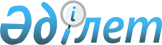 Батыс Қазақстан облыстық мәслихатының 2013 жылғы 13 желтоқсандағы № 14-3
"2014-2016 жылдарға арналған облыстық бюджет туралы" шешіміне өзгерістер мен толықтырулар енгізу туралы
					
			Күшін жойған
			
			
		
					Батыс Қазақстан облыстық мәслихатының 2014 жылғы 23 қыркүйектегі № 19-2 шешімі. Батыс Қазақстан облысы Әділет департаментінде 2014 жылғы 26 қыркүйекте № 3640 болып тіркелді. Күші жойылды - Батыс Қазақстан облыстық мәслихатының 2015 жылғы 23 қаңтардағы № 22-6 шешімімен      Ескерту. Күші жойылды - Батыс Қазақстан облыстық мәслихатының 23.01.2015 № 22-6 шешімімен.      Қазақстан Республикасының 2008 жылғы 4 желтоқсандағы Бюджет кодексіне және Қазақстан Республикасының 2001 жылғы 23 қаңтардағы "Қазақстан Республикасындағы жергілікті мемлекеттік басқару және өзін-өзі басқару туралы" Заңына сәйкес, облыстық мәслихат ШЕШІМ ҚАБЫЛДАДЫ:



      1. Батыс Қазақстан облыстық мәслихатының 2013 жылғы 13 желтоқсандағы № 14-3 "2014-2016 жылдарға арналған облыстық бюджет туралы" шешіміне (Нормативтік құқықтық актілерді мемлекеттік тіркеу тізілімінде № 3374 тіркелген, 2014 жылғы 9 қаңтардағы "Приуралье" газетінде және 2014 жылғы 9 қаңтардағы "Орал өңірі" газетінде жарияланған), келесі өзгерістер мен толықтырулар енгізілсін:



      1-тармақ мынадай редакцияда жазылсын:

      "1. 2014-2016 жылдарға арналған облыстық бюджет 1, 2 және 3 қосымшаларға сәйкес, соның ішінде 2014 жылға келесі көлемдерде бекітілсін:

      1) кірістер – 109 731 225 мың теңге, оның ішінде:

      салықтық түсімдер – 32 521 710 мың теңге;

      салықтық емес түсiмдер – 1 409 478 мың;

      негізгі капиталды сатудан түсетін түсімдер – 1 050 мың теңге;

      трансферттер түсімі – 75 798 987 мың теңге;

      2) шығындар – 107 472 659 мың теңге;

      3) таза бюджеттік кредиттеу – 2 682 420 мың теңге, соның ішінде:

      бюджеттік кредиттер – 3 792 423 мың теңге;

      бюджеттік кредиттерді өтеу – 1 110 003 мың теңге;

      4) қаржы активтерімен операциялар бойынша сальдо – 694 264 мың теңге, оның ішінде қаржы активтерін сатып алу – 694 264 мың теңге;

      мемлекеттің қаржы активтерін сатудан түсетін түсімдер – 0 мың теңге;

      5) бюджет тапшылығы (профициті) – -1 118 118 мың теңге;

      6) бюджет тапшылығын қаржыландыру (профицитін пайдалану) – 1 118 118 мың теңге:

      қарыздар түсімі – 3 521 585 мың теңге;

      қарыздарды өтеу – 2 452 282 мың теңге;

      бюджет қаражатының пайдаланылатын қалдықтары - 48 815 мың теңге.";



      3-тармақта:

      1) тармақшасы мынадай редакцияда жазылсын:

      "1) 2014 жылға арналған облыстық бюджетте республикалық бюджеттен бөлінетін нысаналы трансферттердің және кредиттердің жалпы сомасы 42 907 583 мың теңге көлемінде қарастырылсын, соның ішінде:";

      1) тармақшаның жиырма жетінші абзацы мынадай редакцияда жазылсын:

      "спорт объектілерін дамытуға – 620 968 мың теңге;";

      қырық төртінші абзац мынадай редакцияда жазылсын:

      ""Бизнестің жол картасы-2020" бағдарламасы шеңберінде индустриялық инфрақұрылымды дамытуға – 657 252 мың теңге;";

мынадай мазмұндағы қырық бесінші абзацпен толықтырылсын:

      "агроөнеркәсіптік кешен субъектісі инвестициялық салынымдар кезінде жұмсаған шығыстардың бір бөлігін өтеуге – 222 931 мың теңге.";



      4-1 тармақ мынадай редакцияда жазылсын:

      "4-1. 2014 жылға арналған облыстық бюджетте 91 584 мың теңге сомасындағы пайдаланылмаған (толық пайдаланылмаған) нысаналы трансферттерді облыстық бюджетке қайтару қарастырылғаны ескерілсін.";



      4-2-тармақ мынадай редакцияда жазылсын:

      "4-2. 2014 жылға арналған облыстық бюджетте аудандық (қалалық) бюджеттерге облыстық бюджет қаражат есебінен бөлінетін нысаналы даму трансферттері және ағымдағы нысаналы трансферттердің жалпы сомасы 4 476 891 мың теңге көлемінде қарастырылғаны ескерілсін, оның ішінде:

      944 069 мың теңге – ағымдағы нысаналы трансферттер;

      3 532 822 мың теңге – нысаналы даму трансферттері.";



      10-тармақ мынадай редакцияда жазылсын:

      "10. 2014 жылға арналған облыстың жергілікті атқарушы органының резерві 1 285 201 мың теңге көлемінде бекітілсін.";

      аталған шешімнің 1 қосымшасы осы шешімнің қосымшасына сәйкес жаңа редакцияда жазылсын.



      2. Облыстық мәслихат аппаратының басшысы (А. Сұлтанов) осы шешімнің әділет органдарында мемлекеттік тіркелуін, "Әділет" ақпараттық-құқықтық жүйесінде және бұқаралық ақпарат құралдарында оның ресми жариялануын қамтамасыз етсін.



      3. Осы шешім 2014 жылдың 1 қаңтарынан бастап қолданысқа енгізіледі.      Сессия төрағасының

      міндетін атқарушы                М. Құлшар      Облыстық мәслихат

      хатшысы                          М. Құлшар

2014 жылғы 23 қыркүйектегі

№ 19-2 мәслихаттың шешіміне

қосымша2013 жылғы 13 желтоқсандағы

№ 14-3 мәслихаттың шешіміне

1-қосымша 2014 жылға арналған облыстық бюджетмың теңге
					© 2012. Қазақстан Республикасы Әділет министрлігінің «Қазақстан Республикасының Заңнама және құқықтық ақпарат институты» ШЖҚ РМК
				СанатыСанатыСанатыСанатыСанатыСомаСыныбыСыныбыСыныбыСыныбыСомаIшкi сыныбыIшкi сыныбыIшкi сыныбыСомаЕрекшелiгiЕрекшелiгiСомаАтауыСома1) Кірістер109 731 2251Салықтық түсімдер32 521 71001Табыс салығы10 274 0842Жеке табыс салығы10 274 08403Әлеуметтiк салық15 696 6081Әлеуметтік салық15 696 60805Тауарларға, жұмыстарға және қызметтерге салынатын iшкi салықтар6 551 0183Табиғи және басқа да ресурстарды пайдаланғаны үшiн түсетiн түсiмдер6 551 0184Кәсіпкерлік және кәсіби қызметті жүргізгені үшін алынатын алымдар007Басқа да салықтар01Басқа да салықтар02Салықтық емес түсiмдер1 409 47801Мемлекеттiк меншiктен түсетiн кiрiстер134 1371Мемлекеттiк кәсiпорындардың таза кiрiсi бөлiгiнiң түсiмдерi3 5553Мемлекет меншiгiндегi акциялардың мемлекеттiк пакеттерiне дивидендтер04Мемлекеттік меншігіндегі заңды тұлғаларға қатысу үлесіне кірістер13 7435Мемлекет меншігіндегі мүлікті жалға беруден түсетін кірістер14 8006Бюджет қаражатын банк шоттарына орналастырғаны үшiн сыйақылар7 0007Мемлекеттiк бюджеттен берiлген кредиттер бойынша сыйақылар95 03903Мемлекеттік бюджеттен қаржыландырылатын мемлекеттік мекемелер ұйымдастыратын мемлекеттік сатып алуды өткізуден түсетін ақша түсімдері01Мемлекеттік бюджеттен қаржыландырылатын мемлекеттік мекемелер ұйымдастыратын мемлекеттік сатып алуды өткізуден түсетін ақша түсімдері004Мемлекеттік бюджеттен қаржыландырылатын, сондай-ақ Қазақстан Республикасы Ұлттық Банкінің бюджетінен (шығыстар сметасынан) ұсталатын және қаржыландырылатын мемлекеттік мекемелер салатын айыппұлдар, өсімпұлдар, санкциялар, өндіріп алулар1 000 0001Мұнай секторы ұйымдарынан түсетін түсімдерді қоспағанда, мемлекеттік бюджеттен қаржыландырылатын, сондай-ақ Қазақстан Республикасы Ұлттық Банкінің бюджетінен (шығыстар сметасынан) ұсталатын және қаржыландырылатын мемлекеттік мекемелер салатын айыппұлдар, өсімпұлдар, санкциялар, өндіріп алулар1 000 00006Өзгеде де салықтық емес түсімдер275 3411Өзгеде де салықтық емес түсімдер275 3413Негізгі капиталды сатудан түсетін түсімдер1 05001Мемлекеттік мекемелерге бекітілген мемлекеттік мүлікті сату1 0501Мемлекеттік мекемелерге бекітілген мемлекеттік мүлікті сату1 0504Трансферттердің түсімдері75 798 98701Төмен тұрған мемлекеттiк басқару органдарынан алынатын трансферттер91 5842Аудандық (қалалық) бюджеттерден трансферттер91 58402Мемлекеттiк басқарудың жоғары тұрған органдарынан түсетiн трансферттер75 707 4031Республикалық бюджеттен түсетiн трансферттер75 707 40303Облыстардың, Астана және Алматы қалаларының бюджеттеріне берілетін трансферттер01Облыстық бюджеттің, Астана және Алматы қалалары бюджеттерінің басқа облыстық бюджеттермен, Астана және Алматы қалаларының бюджеттерімен өзара қатынастары0Функционалдық топФункционалдық топФункционалдық топФункционалдық топФункционалдық топСомаКіші функцияКіші функцияКіші функцияКіші функцияСомаБюджеттік бағдарламалардың әкімшісіБюджеттік бағдарламалардың әкімшісіБюджеттік бағдарламалардың әкімшісіСомаБағдарламаБағдарламаСомаАтауыСома2)Шығындар107 472 65901Жалпы сипаттағы мемлекеттiк қызметтер 1 299 2401Мемлекеттiк басқарудың жалпы функцияларын орындайтын өкiлдi, атқарушы және басқа органдар1 042 701110Облыс мәслихатының аппараты40 917001Облыс мәслихатының қызметін қамтамасыз ету жөніндегі қызметтер 36 917003Мемлекеттік органның күрделі шығыстары4 000120Облыс әкімінің аппараты857 505001Облыс әкімінің қызметін қамтамасыз ету жөніндегі қызметтер788 899002Ақпараттық жүйелер құру60 000004Мемлекеттік органның күрделі шығыстары4 906013Облыс Қазақстан халқы Ассамблеясының қызметін қамтамасыз ету3 700282Облыстың тексеру комиссиясы144 279001Облыстың тексеру комиссиясының қызметін қамтамасыз ету жөніндегі қызметтер 123 679002Ақпараттық жүйелер құру7 000003Мемлекеттік органның күрделі шығыстары13 6002Қаржылық қызмет135 841257Облыстың қаржы басқармасы136 302001Жергілікті бюджетті атқару және коммуналдық меншікті басқару саласындағы мемлекеттік саясатты іске асыру жөніндегі қызметтер119 577009Жекешелендіру, коммуналдық меншікті басқару, жекешелендіруден кейінгі қызмет және осыған байланысты дауларды реттеу16 2645Жоспарлау және статистикалық қызмет108 348258Облыстың экономика және бюджеттік жоспарлау басқармасы108 348001Экономикалық саясатты, мемлекеттік жоспарлау жүйесін қалыптастыру мен дамыту және облысты басқару саласындағы мемлекеттік саясатты іске асыру жөніндегі қызметтер100 386005Мемлекеттік органның күрделі шығыстары7 9629Жалпы сипаттағы өзге де мемлекеттік қызметтер12 350271Облыстың құрылыс басқармасы12 350080Мамандандырылған халыққа қызмет көрсету орталықтарын құру12 35002Қорғаныс152 0171Әскери мұқтаждар99 769120Облыс әкімінің аппараты99 769010Жалпыға бірдей әскери міндетті атқару шеңберіндегі іс-шаралар32 168011Аумақтық қорғанысты даярлау және облыс ауқымдағы аумақтық қорғаныс67 6012Төтенше жағдайлар жөнiндегi жұмыстарды ұйымдастыру52 248120Облыс әкімінің аппараты863012Облыстық ауқымдағы жұмылдыру дайындығы және жұмылдыру863287Облыстық бюджеттен қаржыландырылатын табиғи және техногендік сипаттағы төтенше жағдайлар, азаматтық қорғаныс саласындағы уәкілетті органдардың аумақтық органы51 385003Облыс ауқымындағы азаматтық қорғаныстың іс-шаралары7 766004Облыс ауқымындағы төтенше жағдайлардың алдын алу және оларды жою43 61903Қоғамдық тәртіп, қауіпсіздік, құқықтық, сот, қылмыстық-атқару қызметі5 173 0941Құқық қорғау қызметi5 173 094252Облыстық бюджеттен қаржыландырылатын атқарушы ішкі істер органы5 106 509001Облыс аумағында қоғамдық тәртіпті және қауіпсіздікті сақтауды қамтамасыз ету саласындағы мемлекеттік саясатты іске асыру жөніндегі қызметтер 3 902 578003Қоғамдық тәртіпті қорғауға қатысатын азаматтарды көтермелеу 2 972006Мемлекеттік органның күрделі шығыстары1 085 961008Жол қозғалысы қауіпсіздігін қамтамасыз ету7 750013Белгілі тұратын жері және құжаттары жоқ адамдарды орналастыру қызметтері48 636014Әкімшілік тәртіппен тұтқындалған адамдарды ұстауды ұйымдастыру 24 151015Қызметтік жануарларды ұстауды ұйымдастыру34 461271Облыстың құрылыс басқармасы66 585003Ішкі істер органдарының объектілерін дамыту66 58504Бiлiм беру11 069 6451Мектепке дейiнгi тәрбие және оқыту959 569261Облыстың білім басқармасы959 569027Мектепке дейінгі білім беру ұйымдарында мемлекеттік білім беру тапсырыстарын іске асыруға аудандардың (облыстық маңызы бар қалалардың) бюджеттеріне берілетін ағымдағы нысаналы трансферттер959 5692Бастауыш, негізгі орта және жалпы орта бiлiм беру3 030 905261Облыстың білім басқармасы1 790 890003Арнайы білім беретін оқу бағдарламалары бойынша жалпы білім беру811 130006Мамандандырылған білім беру ұйымдарында дарынды балаларға жалпы білім беру668 660048Аудандардың (облыстық маңызы бар қалалардың) бюджеттеріне негізгі орта және жалпы орта білім беретін мемлекеттік мекемелердегі физика, химия, биология кабинеттерін оқу жабдығымен жарақтандыруға берілетін ағымдағы нысаналы трансферттер118 813061Аудандардың (облыстық маңызы бар қалалардың) бюджеттеріне үш деңгейлі жүйе бойынша біліктілігін арттырудан өткен мұғалімдерге еңбекақыны көтеруге берілетін ағымдағы нысаналы трансферттер192 287285Облыстың дене шынықтыру және спорт басқармасы1 240 015006Балалар мен жасөспірімдерге спорт бойынша қосымша білім беру960 700007Мамандандырылған бiлiм беру ұйымдарында спорттағы дарынды балаларға жалпы бiлiм беру279 3154Техникалық және кәсіптік, орта білімнен кейінгі білім беру4 007 284253Облыстың денсаулық сақтау басқармасы224 362043Техникалық және кәсіптік, орта білімнен кейінгі білім беру ұйымдарында мамандар даярлау224 362261Облыстың білім басқармасы3 782 922024Техникалық және кәсіптік білім беру ұйымдарында мамандар даярлау3 782 9225Мамандарды қайта даярлау және біліктіліктерін арттыру8 358253Облыстың денсаулық сақтау басқармасы8 358003Кадрлардың біліктілігін арттыру және оларды қайта даярлау8 3589Білім беру саласындағы өзге де қызметтер3 063 529261Облыстың білім басқармасы1 378 426001Жергілікті деңгейде білім беру саласындағы мемлекеттік саясатты іске асыру жөніндегі қызметтер63 535004Облыстық мемлекеттік білім беру мекемелерінде білім беру жүйесін ақпараттандыру36 658005Облыстық мемлекеттік білім беру мекемелер үшін оқулықтар мен оқу-әдiстемелiк кешендерді сатып алу және жеткізу44 241007Облыстық ауқымда мектеп олимпиадаларын, мектептен тыс іс-шараларды және конкурстар өткізу241 007011Балалар мен жасөспірімдердің психикалық денсаулығын зерттеу және халыққа психологиялық-медициналық-

педагогикалық консультациялық көмек көрсету236 601029Әдістемелік жұмыс42 014067Ведомстволық бағыныстағы мемлекеттік мекемелерінің және ұйымдарының күрделі шығыстары375 455113Жергілікті бюджеттерден берілетін ағымдағы нысаналы трансферттер 338 915271Облыстың құрылыс басқармасы1 671 797007Аудандардың (облыстық маңызы бар қалалардың) бюджеттеріне білім беру объектілерін салуға және реконструкциялауға берілетін нысаналы даму трансферттер 490 993037Білім беру объектілерін салу және реконструкциялау1 180 804276Облыстың балалар құқықтарын қорғау басқармасы13 306001Жергілікті деңгейде балалар құқықтарын қорғау саласындағы мемлекеттік саясатты іске асыру жөніндегі қызметтер13 30605Денсаулық сақтау25 366 8631Кең бейiндi ауруханалар24 387253Облыстың денсаулық сақтау басқармасы24 387004Республикалық бюджет қаражаты есебінен көрсетілетін және аудандық маңызы бар және ауылдың денсаулық сақтау субъектілері көрсететін медициналық көмекті қоспағанда, бастапқы медициналық-санитариялық көмек және медициналық ұйымдар мамандарын жіберу бойынша денсаулық сақтау субъектілерінің стационарлық және стационарды алмастыратын медициналық көмек көрсетуі24 3872Халықтың денсаулығын қорғау747 389253Облыстың денсаулық сақтау басқармасы747 389005Жергілікті денсаулық сақтау ұйымдары үшін қанды, оның құрамдауыштары мен препараттарын өндіру512 850006Ана мен баланы қорғау бойынша қызмет көрсету118 756007Салауатты өмір салтын насихаттау115 7833Мамандандырылған медициналық көмек6 211 364253Облыстың денсаулық сақтау басқармасы6 211 364009Туберкулез, жұқпалы аурулар, психикалық күйзеліс және мінез-құлқының бұзылуынан, оның ішінде психикаға белсенді әсер ететін заттарды қолдануға байланысты, зардап шегетін адамдарға медициналық көмек көрсету3 393 830019Туберкулезбен ауыратын науқастарды туберкулезге қарсы препараттармен қамтамасыз ету247 086020Диабетпен ауыратын науқастарды диабетке қарсы препараттармен қамтамасыз ету132 752021Онкогематологиялық науқастарды химия препараттарымен қамтамасыз ету119 770022Созылмалы бүйрек функциясының жетіспеушілігі бар, аутоиммунды, орфандық аурулармен ауыратын, иммунитеті жеткіліксіз науқастарды, сондай-ақ бүйрегін транспланттаудан кейінгі науқастарды дәрілік заттармен қамтамасыз ету 198 842026Гемофилиямен ауыратын науқастарды қанды ұйыту факторларымен қамтамасыз ету306 606027Халыққа иммундық профилактика жүргізу үшін вакциналарды және басқа иммундық биологиялық препараттарды орталықтандырылған сатып алу436 115036Жіті миокард инфаркті бар науқастарды тромболитикалық препараттармен қамтамасыз ету 22 783046Онкологиялық науқастарға тегін медициналық көмектің кепілдік берілген көлемі шеңберінде медициналық көмек көрсету 1 353 5804Емханалар11 738 846253Облыстың денсаулық сақтау басқармасы11 738 846014Халықтың жекелеген санаттарын амбулаториялық деңгейде дәрілік заттармен және балаларға арналған және емдік тағамдардың арнаулы өнімдерімен қамтамасыз ету1 035 659038Скринингтік зерттеулер тегін медициналық көмектің кепілдік берілген көлемі шеңберінде жүргізу271 516039Аудандық маңызы бар және ауыл денсаулық сақтау субъектілерінің медициналық көмекті және амбулаториялық-емханалық көмекті халыққа тегін медициналық көмектің кепілдік берілген көлемі шеңберінде көрсетуі9 919 079045Халықтың жекелеген санаттарын емдеудің амбулаториялық деңгейінде жеңілдікті жағдайда дәрілік заттармен қамтамасыз ету512 5925Медициналық көмектiң басқа түрлерi702 804253Облыстың денсаулық сақтау басқармасы702 804011Республикалық бюджет қаражаты есебінен көрсетілетін және аудандық маңызы бар және ауылдың денсаулық сақтау субъектілері көрсететін медициналық көмекті қоспағанда, жедел медициналық көмек көрсету және санитариялық авиация678 203029Облыстық арнайы медициналық жабдықтау базалары24 6019Денсаулық сақтау саласындағы өзге де қызметтер5 942 073253Облыстың денсаулық сақтау басқармасы2 078 830001Жергілікті деңгейде денсаулық сақтау саласындағы мемлекеттік саясатты іске асыру жөніндегі қызметтер96 618008Қазақстан Республикасында ЖИТС алдын алу және оған қарсы күрес жөніндегі іс-шараларды іске асыру22 493013Патологоанатомиялық ашып тексеруді жүргізу61 398016Азаматтарды елді мекеннен тыс жерлерде емделу үшін тегін және жеңілдетілген жол жүрумен қамтамасыз ету57 826018Денсаулық сақтау саласындағы ақпараттық талдамалық қызметі27 767028Жаңадан iске қосылатын денсаулық сақтау объектiлерiн ұстау0033Денсаулық сақтаудың медициналық ұйымдарының күрделі шығыстары1 812 728271Облыстың құрылыс басқармасы3 863 243038Денсаулық сақтау объектілерін салу және реконструкциялау3 324 208083Жұмыспен қамту 2020 жол картасы шеңберінде ауылдық елді-мекендерде орналасқан дәрігерлік амбулаториялар және фельдшерлік акушерлік пункттер салу539 035 06206Әлеуметтiк көмек және әлеуметтiк қамсыздандыру2 063 9221Әлеуметтiк қамсыздандыру1 625 106256Облыстың жұмыспен қамтуды үйлестіру және әлеуметтік бағдарламалар басқармасы1 127 289002Жалпы үлгідегі медициналық-әлеуметтік мекемелерде (ұйымдарда) қарттар мен мүгедектерге арнаулы әлеуметтік қызметтер көрсету597 498013Психоневрологиялық медициналық-әлеуметтік мекемелерде (ұйымдарда) психоневрологиялық аурулармен ауыратын мүгедектер үшін арнаулы әлеуметтік қызметтер көрсету251 817015Балалар психоневрологиялық медициналық-әлеуметтік мекемелерінде (ұйымдарда) психоневрологиялық патологиялары бар мүгедек балалар үшін арнаулы әлеуметтік қызметтер көрсету277 974261Облыстың білім басқармасы380 939015Жетiм балаларды, ата-анасының қамқорлығынсыз қалған балаларды әлеуметтік қамсыздандыру339 926037Әлеуметтік сауықтандыру41 013271Облыстың құрылыс басқармасы116 878039Әлеуметтік қамтамасыз ету объектілерін салу және реконструкциялау116 8782Әлеуметтiк көмек233 877256Облыстың жұмыспен қамтуды үйлестіру және әлеуметтік бағдарламалар басқармасы233 877003Мүгедектерге әлеуметтік қолдау көрсету119 519049Аудандардың (облыстық маңызы бар қалалардың) бюджеттеріне мемлекеттік атаулы әлеуметтік көмек төлеуге берілетін ағымдағы нысаналы трансферттер91 802050Аудандардың (облыстық маңызы бар қалалардың) бюджеттеріне 18 жасқа дейінгі балаларға мемлекеттік жәрдемақылар төлеуге берілетін ағымдағы нысаналы трансферттер22 5569Әлеуметтiк көмек және әлеуметтiк қамтамасыз ету салаларындағы өзге де қызметтер204 939256Облыстың жұмыспен қамтуды үйлестіру және әлеуметтік бағдарламалар басқармасы150 286001Жергілікті деңгейде облыстың жұмыспен қамтуды қамтамасыз ету үшін және әлеуметтік бағдарламаларды іске асыру саласындағы мемлекеттік саясатты іске асыру жөніндегі қызметтер96 750017Аудандардың (облыстық маңызы бар қалалардың) бюджеттеріне арнаулы әлеуметтік қызметтер стандарттарын енгізуге берілетін ағымдағы нысаналы трансферттер4 994018Үкіметтік емес секторда мемлекеттік әлеуметтік тапсырысты орналастыру15 981044Жергiлiктi деңгейде көшi-қон iс-шараларын iске асыру5 928045Аудандардың (облыстық маңызы бар қалалардың) бюджеттеріне мүгедектердің құқықтарын қамтамасыз ету және өмір сүру сапасын жақсарту жөніндегі іс-шаралар жоспарын іске асыруға берілетін ағымдағы нысаналы трансферттер16 138067Ведомстволық бағыныстағы мемлекеттік мекемелерінің және ұйымдарының күрделі шығыстары10 495263Облыстың ішкі саясат басқармасы29 259077Мүгедектердің құқықтарын қамтамасыз ету және өмір сүру сапасын жақсарту жөніндегі іс-шаралар жоспарын іске асыру29 259270Облыстың еңбек инспекциясы бойынша басқармасы25 394001Жергілікті деңгейде еңбек қатынасын реттеу саласындағы мемлекеттік саясатты іске асыру жөніндегі қызметтер 18 691003Мемлекеттік органдардың күрделі шығыстары6 70307Тұрғын үй-коммуналдық шаруашылық12 856 7001Тұрғын үй шаруашылығы5 178 421261Облыстың білім басқармасы18 219062Аудандардың (облыстық маңызы бар қалалардың) бюджеттеріне Жұмыспен қамту 2020 жол картасы шеңберінде қалаларды және ауылдық елді-мекендерді дамытуға берілетін ағымдағы нысаналы трансферттер18 219268Облыстың жолаушылар көлігі және автомобиль жолдары басқармасы20 755021Аудандардың (облыстық маңызы бар қалалардың) бюджеттеріне Жұмыспен қамту 2020 жол картасы шеңберінде қалаларды және ауылдық елді-мекендерді дамытуға берілетін ағымдағы нысаналы трансферттер20 755271Облыстың құрылыс басқармасы5 086 710014Аудандардың (облыстық маңызы бар қалалардың) бюджеттеріне мемлекеттік коммуналдық тұрғын үй қорының тұрғын үйлерін жобалауға, салуға және (немесе) сатып алуға берілетін нысаналы даму трансферттері2 143 778027Аудандардың (облыстық маңызы бар қалалардың) бюджеттеріне инженерлік-коммуникациялық инфрақұрылымды жобалауға, дамытуға және (немесе) сатып алуға берілетін нысаналы даму трансферттері2 942 932273Облыстың мәдениет, мұрағаттар және құжаттама басқармасы33 957015Аудандардың (облыстық маңызы бар қалалардың) бюджеттеріне Жұмыспен қамту 2020 жол картасы шеңберінде қалаларды және ауылдық елді-мекендерді дамытуға берілетін ағымдағы нысаналы трансферттер33 957279Облыстың энергетика және тұрғын үй-коммуналдық шаруашылық басқармасы18 780026Көп пәтерлі тұрғын үйлерде энергетикалық аудит жүргізу 13 125042Аудандардың (облыстық маңызы бар қалалардың) бюджеттеріне Жұмыспен қамту 2020 жол картасы шеңберінде қалаларды және ауылдық елді-мекендерді дамытуға берілетін ағымдағы нысаналы трансферттер5 6552Коммуналдық шаруашылық7 565 253271Облыстың құрылыс басқармасы1 761 245058Аудандардың (облыстық маңызы бар қалалардың) бюджеттеріне елді-мекендерді сумен жабдықтау жүйесін дамытуға берілетін нысаналы даму трансферттері 1 761 245279Облыстың энергетика және тұрғын үй-коммуналдық шаруашылық басқармасы5 804 008001Жергілікті деңгейде энергетика және тұрғын үй-коммуналдық шаруашылық саласындағы мемлекеттік саясатты іске асыру жөніндегі қызметтер48 548004Елді мекендерді газдандыру3 557 317005Мемлекеттік органның күрделі шығыстары930010Аудандардың (облыстық маңызы бар қалалардың) бюджеттеріне сумен жабдықтауға және су бұру жүйелерін дамытуға берілетін нысаналы даму трансферттері 973 636014Аудандар (облыстық маңызы бар қалалар) бюджеттеріне коммуналдық шаруашылықты дамытуға арналған нысаналы даму трансферттері518 861038Коммуналдық шаруашылығын дамыту238 730113Жергілікті бюджеттерден берілетін ағымдағы нысаналы трансферттер 7 200114Жергілікті бюджеттерден берілетін нысаналы даму трансферттері458 7863Елді-мекендерді абаттандыру113 026271Облыстың құрылыс басқармасы113 026015Аудандардың (облыстық маңызы бар қалалардың) бюджеттеріне қалалар мен елді-мекендерді абаттандыруды дамытуға берілетін нысаналы даму трансферттері113 02608Мәдениет, спорт, туризм және ақпараттық кеңістiк4 096 7541Мәдениет саласындағы қызмет1 006 428271Облыстың құрылыс басқармасы161 481016Мәдениет объектілерін дамыту161 481273Облыстың мәдениет, мұрағаттар және құжаттама басқармасы844 947005Мәдени-демалыс жұмысын қолдау158 984007Тарихи-мәдени мұраны сақтауды және оған қолжетімділікті қамтамасыз ету295 664008Театр және музыка өнерін қолдау390 2992Спорт2 126 611271Облыстың құрылыс басқармасы813 734017Cпорт объектілерін дамыту666 468034Аудандар (облыстық маңызы бар қалалар) бюджеттерiне спорт объектiлерiн дамытуға берiлетiн нысаналы даму трансферттерi147 266285Облыстың дене шынықтыру және спорт басқармасы1 312 877001Жергілікті деңгейде дене шынықтыру және спорт саласында мемлекеттік саясатты іске асыру жөніндегі қызметтер 29 853002Облыстық деңгейде спорт жарыстарын өткізу59 453003Әр түрлі спорт түрлері бойынша облыстың құрама командаларының мүшелерін дайындау және республикалық және халықаралық спорт жарыстарына қатысуы 1 066 842032Ведомстволық бығыныстағы мемлекеттік мекемелердің және ұйымдардың күрделі шығыстары156 7293Ақпараттық кеңiстiк576 188263Облыстың ішкі саясат басқармасы240 605007Мемлекеттік ақпараттық саясат жүргізу жөніндегі қызметтер 240 605264Облыстың тілдерді дамыту басқармасы91 374001Жергілікті деңгейде тілдерді дамыту саласындағы мемлекеттік саясатты іске асыру жөніндегі қызметтер 29 279002Мемлекеттiк тiлдi және Қазақстан халықтарының басқа да тiлдерін дамыту62 095273Облыстың мәдениет, мұрағаттар және құжаттама басқармасы244 209009Облыстық кітапханалардың жұмыс істеуін қамтамасыз ету160 528010Мұрағат қорының сақталуын қамтамасыз ету83 6814Туризм13 584266Облыстың кәсіпкерлік және индустриалдық-инновациялық даму басқармасы13 584021Туристік қызметті реттеу13 5849Мәдениет, спорт, туризм және ақпараттық кеңiстiктi ұйымдастыру жөнiндегi өзге де қызметтер373 943263Облыстың ішкі саясат басқармасы88 424001Жергілікті деңгейде мемлекеттік, ішкі саясатты іске асыру жөніндегі қызметтер88 424273Облыстың мәдениет, мұрағаттар және құжаттама басқармасы183 054001Жергілікті деңгейде мәдениет және мұрағат ісін басқару саласындағы мемлекеттік саясатты іске асыру жөніндегі қызметтер49 694032Ведомстволық бағыныстағы мемлекеттік мекемелер мен ұйымдардың күрделі шығыстары82 695113Жергілікті бюджеттерден берілетін ағымдағы нысаналы трансферттер50 665283Облыстың жастар саясаты мәселелерi бойынша басқармасы102 465001Жергілікті деңгейде жастар саясатын іске асыру жөніндегі қызметтер28 544005Жастар саясаты саласында iс-шараларды iске асыру73 92110Ауыл, су, орман, балық шаруашылығы, ерекше қорғалатын табиғи аумақтар, қоршаған ортаны және жануарлар дүниесін қорғау, жер қатынастары5 333 8101Ауыл шаруашылығы3 443 976255Облыстың ауыл шаруашылығы басқармасы3 443 976001Жергілікті деңгейде ауыл шаруашылығы саласындағы мемлекеттік саясатты іске асыру жөніндегі қызметтер72 682002Тұқым шаруашылығын қолдау133 416010Асыл тұқымды мал шаруашылығын мемлекеттік қолдау 1 722 790013Мал шаруашылығы өнімдерінің өнімділігін және сапасын арттыруды субсидиялау530 545014Ауыл шаруашылығы таурларын өндірушілерге су жеткізу бойынша көрсетілетін қызметтердің құнын субсидиялау24 431016Жеміс-жидек дақылдарының және жүзімнің көп жылдық көшеттерін отырғызу және өсіруді қамтамасыз ету 11 451020Басым дақылдарды өндіруді субсидиялау арқылы өсімдік шаруашылығы өнімінің шығымдылығы мен сапасын арттыруды, және көктемгі егіс пен егін жинау жұмыстарын жүргізуге қажетті жанар-жағармай материалдары мен басқа да тауар-материалдық құндылықтардың құнын арзандатуды субсидиялау484 316029Ауыл шаруашылық дақылдарының зиянды организмдеріне қарсы күрес жөніндегі іс-шаралар120 467031Ауыл шаруашылығы жануарларын бірдейлендіруді жүргізу үшін ветеринариялық мақсаттағы бұйымдар мен атрибуттарды, жануарға арналған ветеринариялық паспортты орталықтандырып сатып алу және оларды аудандардың (облыстық маңызы бар қалалардың) жергілікті атқарушы органдарына тасымалдау (жеткізу)56 480041Ауыл шаруашылығы тауарын өндірушілерге өсімдіктерді қорғау мақсатында ауыл шаруашылығы дақылдарын өңдеуге арналған гербицидтердің, биоагенттердің (энтомофагтардың) және биопрепараттардың құнын арзандату9 319045Тұқымдық және көшет отырғызылатын материалдың сорттық және себу сапаларын анықтау14 533046Тракторларды, олардың тіркемелерін, өздігінен жүретін ауыл шаруашылығы, мелиоративтік және жол-құрылыс машиналары мен тетіктерін мемлекеттік есепке алуға және тіркеу297047Тыңайтқыштар (органикалықтарды қоспағанда) құнын субсидиялау10 994048Ауыл шаруашылығы дақылдарын қорғалған топырақта өсіру29 324050Инвестициялар салынған жағдайда агроөнеркәсіптік кешен субъектісі көтерген шығыстардың бөліктерін өтеу222 9312Су шаруашылығы515 090279Облыстың Энергетика және тұрғын үй-коммуналдық шаруашылық басқармасы515 090032Ауыз сумен жабдықтаудың баламасыз көздерi болып табылатын сумен жабдықтаудың аса маңызды топтық жүйелерiнен ауыз су беру жөнiндегi қызметтердiң құнын субсидиялау515 0903Орман шаруашылығы433 141254Облыстың табиғи ресурстар және табиғат пайдалануды реттеу басқармасы433 141005Ормандарды сақтау, қорғау, молайту және орман өсiру426 925006Жануарлар дүниесін қорғау 6 2165Қоршаған ортаны қорғау219 735254Облыстың табиғи ресурстар және табиғат пайдалануды реттеу басқармасы195 678001Жергілікті деңгейде қоршаған ортаны қорғау саласындағы мемлекеттік саясатты іске асыру жөніндегі қызметтер46 416008Қоршаған ортаны қорғау бойынша іс-шаралар 117 000013Мемлекеттік органның күрделі шығыстары7 160017Табиғатты қорғау іс-шараларын іске асыру10 000032Ведомстволық бағыныстағы мемлекеттік мекемелерінің және ұйымдарының күрделі шығыстары15 102271Облыстың құрылыс басқармасы24 057022Қоршаған ортаны қорғау объектілерін дамыту24 0576Жер қатынастары29 796251Облыстың жер қатынастары басқармасы29 796001Облыс аумағында жер қатынастарын реттеу саласындағы мемлекеттік саясатты іске асыру жөніндегі қызметтер 29 7969Ауыл, су, орман, балық шаруашылығы және қоршаған ортаны қорғау мен жер қатынастары саласындағы басқа да қызметтер692 072255Облыстың ауыл шаруашылығы басқармасы683 212019Инновациялық тәжірибені тарату және енгізу жөніндегі қызметтер8 858028Уақытша сақтау пунктына ветеринариялық препараттарды тасымалдау бойынша қызмет көрсету 4 928035Азық-түлік тауарларының өңірлік тұрақтандыру қорларын қалыптастыру274 000040Мемлекеттік ветеринариялық ұйымдарды материалдық-техникалық жабдықтау үшін, қызметкерлердің жеке қорғану заттарың, аспаптарды, құралдарды, техниканы, жабдықтарды және инвентарды орталықтандырып сатып алу395 426279Облыстың энергетика және тұрғын үй-коммуналдық басқармасы8 860028Жаңартылатын энергия көздерін пайдалануды қолдану8 86011Өнеркәсіп, сәулет, қала құрылысы және құрылыс қызметі191 7032Сәулет, қала құрылысы және құрылыс қызметі191 703271Облыстың құрылыс басқармасы171 364001Жергілікті деңгейде құрылыс саласындағы мемлекеттік саясатты іске асыру жөніндегі қызметтер63 667005Мемлекеттік органның күрделі шығыстары5 697114Жергілікті бюджеттерден берілетін нысаналы даму трансферттері102 000272Облыстың сәулет және қала құрылысы басқармасы20 339001Жергілікті деңгейде сәулет және қала құрылысы саласындағы мемлекеттік саясатты іске асыру жөніндегі қызметтер20 33912Көлiк және коммуникация8 813 3521Автомобиль көлiгi7 210 334268Облыстың жолаушылар көлігі және автомобиль жолдары басқармасы7 210 334002Көлік инфрақұрылымын дамыту737 684003Автомобиль жолдарының жұмыс істеуін қамтамасыз ету732 915025Облыстық автомобиль жолдарын және елді-мекендердің көшелерін күрделі және орташа жөндеу5 739 7359Көлiк және коммуникациялар саласындағы басқа да қызметтер1 603 018268Облыстың жолаушылар көлігі және автомобиль жолдары басқармасы1 603 018001Жергілікті деңгейде көлік және коммуникация саласындағы мемлекеттік саясатты іске асыру жөніндегі қызметтер45 962005Әлеуметтiк маңызы бар ауданаралық (қалааралық) қатынастар бойынша жолаушылар тасымалын субсидиялау150 000113Жергілікті бюджеттерден берілетін ағымдағы нысаналы трансферттері483 347114Жергілікті бюджеттерден берілетін нысаналы даму трансферттері923 70913Басқалар7 833 3459Басқалар7 833 345120Облыс әкiмiнiң аппараты207 000065Заңды тұлғалардың жарғылық капиталын қалыптастыру немесе ұлғайту207 000257Облыстың қаржы басқармасы2 981 187012Облыстың жергілікті атқарушы органының резерві1 285 201040Аудандардың (облыстық маңызы бар қалалардың) бюджеттеріне мемлекеттік мекемелердің мемлекеттік қызметшілер болып табылмайтын жұмыскерлерінің, сондай-ақ жергілікті бюджеттерден қаржыландырылатын мемлекеттік кәсіпорындардың жұмыскерлерінің лауазымдық айлықақысына ерекше еңбек жағдайлары үшін ай сайынғы үстемеақы төлеуге берілетін ағымдағы нысаналы трансферттер1 695 986258Облыстың экономика және бюджеттік жоспарлау басқармасы69 000003Жергілікті бюджеттік инвестициялық жобалардың және концессиялық жобалардың техника-экономикалық негіздемесін әзірлеу немесе түзету және оған сараптама жүргізу, концессиялық жобаларды консультациялық сүйемелдеу69 000266Облыстың кәсіпкерлік және индустриалдық-инновациялық даму басқармасы1 889 638001Жергілікті деңгейде кәсіпкерлік және индустриалдық-инновациялық қызметті дамыту саласындағы мемлекеттік саясатты іске асыру жөніндегі қызметтер91 509003Мемлекеттік органның күрделі шығыстары37 349005"Бизнестің жол картасы - 2020" бағдарламасы шеңберінде жеке кәсіпкерлікті қолдау11 000010"Бизнестің жол картасы - 2020" бағдарламасы шеңберінде кредиттер бойынша пайыздық мөлшерлемені субсидиялау1 616 131011"Бизнестің жол картасы - 2020" бағдарламасы шеңберінде шағын және орта бизнеске кредиттерді ішінара кепілдендіру80 000012"Бизнестің жол картасы - 2020" бағдарламасы шеңберінде бизнесті жүргізуді сервистік қолдау53 649269Облыстың дін істері басқармасы102 040001Жергілікті деңгейде дін істер саласындағы мемлекеттік саясатты іске асыру жөніндегі қызметтер23 062004Ведомстволық бағыныстағы мемлекеттік мекемелер мен ұйымдардың күрделі шығыстары2 000005Өңірде діни ахуалды зерделеу және талдау76 978279Облыстың Энергетика және тұрғын үй-коммуналдық шаруашылық басқармасы2 584 480024"Бизнестiң жол картасы - 2020" бағдарламасы шеңберiнде индустриялық инфрақұрылымды дамыту789 320035Аудандардың (облыстық маңызы бар қалалар) бюджеттеріне "Өңірлерді дамыту" бағдарламасы шеңберінде инженерлік инфрақұрылымын дамыту үшін берілетін нысаналы даму трансферттері1 118 837084Аудандардың (облыстық маңызы бар қалалар) бюджеттеріне Моноқалаларды дамытудың 2012-2020 жылдарға арналған бағдарламасы шеңберінде бюджеттік инвестициялық жобаларды іске асыруға берілетін нысаналы даму трансферттері676 32314Борышқа қызмет көрсету1 9521Борышқа қызмет көрсету1 952257Облыстың қаржы басқармасы1 952016Жергiлiктi атқарушы органдардың республикалық бюджеттен қарыздар бойынша сыйақылар мен өзге де төлемдердi төлеу бойынша борышына қызмет көрсету1 95215Трансферттер23 220 2621Трансферттер23 220 262257Облыстың қаржы басқармасы23 220 262007Субвенциялар22 961 152011Нысаналы пайдаланылмаған (толық пайдаланылмаған) трансферттерді қайтару247 157017Нысаналы мақсатқа сай пайдаланылмаған нысаналы трансферттерді қайтару11 9533) Таза бюджеттік несиелендіру2 682 420Бюджеттік несиелер3 792 42306Әлеуметтiк көмек және әлеуметтiк қамсыздандыру995 9989Әлеуметтiк көмек және әлеуметтiк қамтамасыз ету салаларындағы өзге де қызметтер995 998266Облыстың кәсіпкерлік және индустриалдық-инновациялық даму басқармасы995 998006Жұмыспен қамту 2020 жол картасы шеңберінде ауылдағы кәсіпкерлікті дамытуға жәрдемдесу үшін бюджеттік кредиттер беру995 99807Тұрғын үй-коммуналдық шаруашылық1 844 9361Тұрғын үй шаруашылығы1 844 936271Облыстың құрылыс басқармасы1 844 936009Аудандардың (облыстық маңызы бар қалалардың) бюджеттеріне тұрғын үй жобалауға, салуға және (немесе) сатып алуға кредит беру1 844 93610Ауыл, су орман балық шаруашылығы, ерекше қорғалатын табиғы аумақтар, қоршаған ортаны және жануарлар дүниесін қорғау, жер қатынастары864 6351Ауыл шаруашылығы864 635258Облыстың экономика және бюджеттік жоспарлау басқармасы864 635007Мамандарды әлеуметтік қолдау шараларын іске асыру үшін жергілікті атқарушы органдарға берілетін бюджеттік кредиттер864 63513Басқалар86 8549Басқалар86 854266Облыстың кәсіпкерлік және индустриалдық-инновациялық басқармасы86 854015Аудандардың (облыстық маңызы бар қалалар) бюджеттеріне моноқалаларда кәсіпкерліктің дамуына ықпал етуге кредиттер беру86 854СанатыСанатыСанатыСанатыСанатыСомаСыныбыСыныбыСыныбыСыныбыСомаІшкі сыныбыІшкі сыныбыІшкі сыныбыСомаЕрекшелігіЕрекшелігіСомаАтауы5Бюджеттік несиелерді өтеу1 110 00301Бюджеттік кредиттерді өтеу1 110 0031Мемлекеттік бюджеттен берілген бюджеттік несиелерді өтеу1 110 0032Пайдаланылмаған бюджеттік кредиттерді қайтару04) Қаржы активтерімен операциялар бойынша сальдо694 264Функционалдық топФункционалдық топФункционалдық топФункционалдық топФункционалдық топСомаКіші функцияКіші функцияКіші функцияКіші функцияСомаБюджеттік бағдарламалардың әкімшісіБюджеттік бағдарламалардың әкімшісіБюджеттік бағдарламалардың әкімшісіСомаБағдарламаБағдарламаСомаАтауыСомаҚаржы активтерін сатып алу694 26413Басқалар694 2649Басқалар694 264279Облыстың Энергетика және тұрғын үй-коммуналдық шаруашылық басқармасы408 100065Заңды тұлғалардың жарғылық капиталын қалыптастыру немесе ұлғайту408 100279Облыстың Энергетика және тұрғын үй-коммуналдық шаруашылық басқармасы286 164039Аудандардың (облыстық маңызы бар қалалардың) бюджеттеріне мамандандырылған уәкілетті ұйымдардың жарғылық капиталдарын ұлғайтуға берілетін нысаналы даму трансферттері286 164СанатыСанатыСанатыСанатыСанатыСомаСыныбыСыныбыСыныбыСыныбыСомаІшкі сыныбыІшкі сыныбыІшкі сыныбыСомаЕрекшелігіЕрекшелігіСомаАтауы6Мемлекеттің қаржы активтерін сатудан түсетін түсімдер001Мемлекеттің қаржы активтерін сатудан түсетін түсімдер01Қаржы активтерін ел ішінде сатудан түсетін түсімдер05) Бюджет тапшылығы (профициті)- 1 118 1186) Бюджет тапшылығын қаржыландыру (профицитін пайдалану) 1 118 1187000Қарыздар түсімі3 521 5857120Қарыз алу келісім-шарттары07122Облыстың, республикалық маңызы бар қаланың, астананың жергілікті атқарушы органы алатын қарыздар016Қарыздарды өтеу2 452 2821Қарыздарды өтеу2 452 282257Облыстың қаржы басқармасы2 452 282015Жергілікті атқарушы органның жоғары тұрған бюджет алдындағы борышын өтеу 2 452 282018Республикалық бюджеттен бөлінген пайдаланылмаған бюджеттік кредиттерді қайтару008Бюджет қаражатының пайдаланылатын қалдықтары48 8151Бюджет қаражаты қалдықтары48 8151Бюджет қаражаты бос қалдықтары48 81501Бюджет қаражаты бос қалдықтары48 815